"КОДЕКС РОССИЙСКОЙ ФЕДЕРАЦИИ ОБ АДМИНИСТРАТИВНЫХ ПРАВОНАРУШЕНИЯХ" (КоАП РФ)от 30.12.2001 N 195-ФЗ(принят ГД ФС РФ 20.12.2001)
(действующая редакция)Справка о документеРаздел I. Общие положенияГлава 1. Задачи и принципы законодательства об административных правонарушенияхСтатья 1.1. Законодательство об административных правонарушенияхСтатья 1.2. Задачи законодательства об административных правонарушенияхСтатья 1.3. Предметы ведения Российской Федерации в области законодательства об административных правонарушенияхСтатья 1.3.1. Предметы ведения субъектов Российской Федерации в области законодательства об административных правонарушенияхСтатья 1.4. Принцип равенства перед закономСтатья 1.5. Презумпция невиновностиСтатья 1.6. Обеспечение законности при применении мер административного принуждения в связи с административным правонарушениемСтатья 1.7. Действие законодательства об административных правонарушениях во времениСтатья 1.8. Действие законодательства об административных правонарушениях в пространствеГлава 2. Административное правонарушение и административная ответственностьСтатья 2.1. Административное правонарушениеСтатья 2.2. Формы виныСтатья 2.3. Возраст, по достижении которого наступает административная ответственностьСтатья 2.4. Административная ответственность должностных лицСтатья 2.5. Административная ответственность военнослужащих, граждан, призванных на военные сборы, и лиц, имеющих специальные званияСтатья 2.6. Административная ответственность иностранных граждан, лиц без гражданства и иностранных юридических лицСтатья 2.6.1. Административная ответственность собственников (владельцев) транспортных средствСтатья 2.6.2. Административная ответственность собственников или иных владельцев земельных участков либо других объектов недвижимостиСтатья 2.7. Крайняя необходимостьСтатья 2.8. НевменяемостьСтатья 2.9. Возможность освобождения от административной ответственности при малозначительности административного правонарушенияСтатья 2.10. Административная ответственность юридических лицГлава 3. Административное наказаниеСтатья 3.1. Цели административного наказанияСтатья 3.2. Виды административных наказанийСтатья 3.3. Основные и дополнительные административные наказанияСтатья 3.4. ПредупреждениеСтатья 3.5. Административный штрафСтатья 3.6. Утратила силуСтатья 3.7. Конфискация орудия совершения или предмета административного правонарушенияСтатья 3.8. Лишение специального праваСтатья 3.9. Административный арестСтатья 3.10. Административное выдворение за пределы Российской Федерации иностранного гражданина или лица без гражданстваСтатья 3.11. ДисквалификацияСтатья 3.12. Административное приостановление деятельностиСтатья 3.13. Обязательные работыГлава 4. Назначение административного наказанияСтатья 4.1. Общие правила назначения административного наказанияСтатья 4.2. Обстоятельства, смягчающие административную ответственностьСтатья 4.3. Обстоятельства, отягчающие административную ответственностьСтатья 4.4. Назначение административных наказаний за совершение нескольких административных правонарушенийСтатья 4.5. Давность привлечения к административной ответственностиСтатья 4.6. Срок, в течение которого лицо считается подвергнутым административному наказаниюСтатья 4.7. Возмещение имущественного ущерба и морального вреда, причиненных административным правонарушениемСтатья 4.8. Исчисление сроковРаздел II. Особенная частьГлава 5. Административные правонарушения, посягающие на права гражданСтатья 5.1. Нарушение права гражданина на ознакомление со списком избирателей, участников референдумаСтатья 5.2. Утратила силуСтатья 5.3. Неисполнение решения избирательной комиссии, комиссии референдума. Непредставление сведений и материалов по запросу избирательной комиссии, комиссии референдумаСтатья 5.4. Нарушение порядка представления сведений об избирателях, участниках референдумаСтатья 5.5. Нарушение порядка участия средств массовой информации в информационном обеспечении выборов, референдумовСтатья 5.6. Нарушение прав члена избирательной комиссии, комиссии референдума, наблюдателя, иностранного (международного) наблюдателя, доверенного лица или уполномоченного представителя кандидата, избирательного объединения, члена или уполномоченного представителя инициативной группы по проведению референдума, иной группы участников референдума либо представителя средства массовой информацииСтатья 5.7. Отказ в предоставлении отпуска для участия в выборах, референдумеСтатья 5.8. Нарушение предусмотренных законодательством о выборах и референдумах порядка и условий проведения предвыборной агитации, агитации по вопросам референдума на каналах организаций, осуществляющих теле- и (или) радиовещание, и в периодических печатных изданияхСтатья 5.9. Нарушение в ходе избирательной кампании условий рекламы предпринимательской и иной деятельностиСтатья 5.10. Проведение предвыборной агитации, агитации по вопросам референдума вне агитационного периода и в местах, где ее проведение запрещено законодательством о выборах и референдумахСтатья 5.11. Проведение предвыборной агитации, агитации по вопросам референдума лицами, которым участие в ее проведении запрещено федеральным закономСтатья 5.12. Изготовление, распространение или размещение агитационных материалов с нарушением требований законодательства о выборах и референдумахСтатья 5.13. Непредоставление возможности обнародовать опровержение или иное разъяснение в защиту чести, достоинства или деловой репутацииСтатья 5.14. Умышленное уничтожение или повреждение печатных материалов, относящихся к выборам, референдумуСтатья 5.15. Нарушение установленных законодательством о выборах и референдумах порядка и сроков уведомления избирательной комиссии о факте предоставления помещений и права на предоставление помещений для встреч с избирателями, участниками референдумаСтатья 5.16. Подкуп избирателей, участников референдума либо осуществление в период избирательной кампании, кампании референдума благотворительной деятельности с нарушением законодательства о выборах и референдумахСтатья 5.17. Непредоставление или неопубликование отчета, сведений о поступлении и расходовании средств, выделенных на подготовку и проведение выборов, референдумаСтатья 5.18. Незаконное использование денежных средств при финансировании избирательной кампании кандидата избирательного объединения, деятельности инициативной группы по проведению референдума, иной группы участников референдумаСтатья 5.19. Использование незаконной материальной поддержки при финансировании избирательной кампании, кампании референдумаСтатья 5.20. Незаконное финансирование избирательной кампании, кампании референдума, оказание запрещенной законом материальной поддержки, связанные с проведением выборов, референдума выполнение работ, оказание услуг, реализация товаров бесплатно или по необоснованно заниженным (завышенным) расценкамСтатья 5.21. Несвоевременное перечисление средств избирательным комиссиям, комиссиям референдума, кандидатам, избирательным объединениям, инициативным группам по проведению референдума, иным группам участников референдумаСтатья 5.22. Незаконные выдача и получение избирательного бюллетеня, бюллетеня для голосования на референдумеСтатья 5.23. Сокрытие остатков тиражей избирательных бюллетеней, бюллетеней для голосования на референдумеСтатья 5.24. Нарушение установленного законом порядка подсчета голосов, определения результатов выборов, референдума, порядка составления протокола об итогах голосования с отметкой "Повторный" или "Повторный подсчет голосов"Статья 5.25. Непредоставление сведений об итогах голосования или о результатах выборовСтатья 5.26. Нарушение законодательства о свободе совести, свободе вероисповедания и о религиозных объединенияхСтатья 5.27. Нарушение законодательства о труде и об охране трудаСтатья 5.28. Уклонение от участия в переговорах о заключении коллективного договора, соглашения либо нарушение установленного срока их заключенияСтатья 5.29. Непредоставление информации, необходимой для проведения коллективных переговоров и осуществления контроля за соблюдением коллективного договора, соглашенияСтатья 5.30. Необоснованный отказ от заключения коллективного договора, соглашенияСтатья 5.31. Нарушение или невыполнение обязательств по коллективному договору, соглашениюСтатья 5.32. Уклонение от получения требований работников и от участия в примирительных процедурахСтатья 5.33. Невыполнение соглашенияСтатья 5.34. Увольнение работников в связи с коллективным трудовым спором и объявлением забастовкиСтатья 5.35. Неисполнение родителями или иными законными представителями несовершеннолетних обязанностей по содержанию и воспитанию несовершеннолетнихСтатья 5.36. Нарушение порядка или сроков предоставления сведений о несовершеннолетних, нуждающихся в передаче на воспитание в семью либо в учреждения для детей-сирот или для детей, оставшихся без попечения родителейСтатья 5.37. Незаконные действия по усыновлению (удочерению) ребенка, передаче его под опеку (попечительство) или в приемную семьюСтатья 5.38. Нарушение законодательства о собраниях, митингах, демонстрациях, шествиях и пикетированииСтатья 5.39. Отказ в предоставлении информацииСтатья 5.40. Принуждение к участию или к отказу от участия в забастовкеСтатья 5.41. Непредоставление на безвозмездной основе услуг по погребению, невыплата социального пособия на погребениеСтатья 5.42. Нарушение прав инвалидов в области трудоустройства и занятостиСтатья 5.43. Нарушение требований законодательства, предусматривающих выделение на автомобильных стоянках (остановках) мест для специальных автотранспортных средств инвалидовСтатья 5.44. Утратила силуСтатья 5.45. Использование преимуществ должностного или служебного положения в период избирательной кампании, кампании референдумаСтатья 5.46. Подделка подписей избирателей, участников референдумаСтатья 5.47. Сбор подписей избирателей, участников референдума в запрещенных местах, а также сбор подписей лицами, которым участие в этом запрещено федеральным закономСтатья 5.48. Нарушение прав зарегистрированных кандидатов, избирательных объединений, инициативных групп по проведению референдума, иных групп участников референдума при выделении площадей для размещения агитационных материаловСтатья 5.49. Нарушение запрета на проведение в период избирательной кампании, кампании референдума лотерей и других основанных на риске игр, связанных с выборами и референдумомСтатья 5.50. Нарушение правил перечисления средств, внесенных в избирательный фонд, фонд референдумаСтатья 5.51. Нарушение организацией, индивидуальным предпринимателем, выполняющими работы или оказывающими услуги по изготовлению агитационных печатных материалов, правил изготовления агитационных печатных материаловСтатья 5.52. Невыполнение уполномоченным лицом требований законодательства о выборах об обеспечении кандидатам, избирательным объединениям равных условий для проведения агитационных публичных мероприятийСтатья 5.53. Незаконные действия по получению и (или) распространению информации, составляющей кредитную историюСтатья 5.54. Неисполнение обязанности по проведению проверки и (или) неисправлению недостоверной информации, содержащейся в кредитной истории (кредитном отчете)Статья 5.55. Непредоставление кредитного отчетаСтатья 5.56. Нарушение порядка и сроков представления и хранения документов, связанных с подготовкой и проведением выборов, референдумаСтатья 5.57. Нарушение права на образование и предусмотренных законодательством Российской Федерации в области образования прав и свобод обучающихся и воспитанников образовательных организацийСтатья 5.58. Нарушение установленного законодательством о выборах и референдумах порядка выдачи открепительного удостоверения и невыполнение требования о его изъятии. Использование заведомо поддельного открепительного удостоверенияСтатья 5.59. Нарушение порядка рассмотрения обращений гражданСтатья 5.60. Утратила силуСтатья 5.61. ОскорблениеСтатья 5.62. ДискриминацияСтатья 5.63. Нарушение законодательства об организации предоставления государственных и муниципальных услугГлава 6. Административные правонарушения, посягающие на здоровье, санитарно-эпидемиологическое благополучие населения и общественную нравственностьСтатья 6.1. Сокрытие источника заражения ВИЧ-инфекцией, венерической болезнью и контактов, создающих опасность зараженияСтатья 6.2. Незаконное занятие частной медицинской практикой, частной фармацевтической деятельностью либо народной медициной (целительством)Статья 6.3. Нарушение законодательства в области обеспечения санитарно-эпидемиологического благополучия населенияСтатья 6.4. Нарушение санитарно-эпидемиологических требований к эксплуатации жилых помещений и общественных помещений, зданий, сооружений и транспортаСтатья 6.5. Нарушение санитарно-эпидемиологических требований к питьевой водеСтатья 6.6. Нарушение санитарно-эпидемиологических требований к организации питания населенияСтатья 6.7. Нарушение санитарно-эпидемиологических требований к условиям отдыха и оздоровления детей, их воспитания и обученияСтатья 6.8 Незаконный оборот наркотических средств, психотропных веществ или их аналогов и незаконные приобретение, хранение, перевозка растений, содержащих наркотические средства или психотропные вещества, либо их частей, содержащих наркотические средства или психотропные веществаСтатья 6.9. Потребление наркотических средств или психотропных веществ без назначения врачаСтатья 6.10. Вовлечение несовершеннолетнего в употребление пива и напитков, изготавливаемых на его основе, спиртных напитков или одурманивающих веществСтатья 6.11. Занятие проституциейСтатья 6.12. Получение дохода от занятия проституцией, если этот доход связан с занятием другого лица проституциейСтатья 6.13. Пропаганда наркотических средств, психотропных веществ или их прекурсоров, растений, содержащих наркотические средства или психотропные вещества либо их прекурсоры, и их частей, содержащих наркотические средства или психотропные вещества либо их прекурсорыСтатья 6.14. Утратила силуСтатья 6.15. Нарушение правил оборота инструментов или оборудования, используемых для изготовления наркотических средств или психотропных веществСтатья 6.16. Нарушение правил оборота наркотических средств, психотропных веществ и их прекурсоров либо хранения, учета, реализации, перевозки, приобретения, использования, ввоза, вывоза или уничтожения растений, содержащих наркотические средства или психотропные вещества либо их прекурсоры, и их частей, содержащих наркотические средства или психотропные вещества либо их прекурсорыСтатья 6.16.1. Незаконные приобретение, хранение, перевозка, производство, сбыт или пересылка прекурсоров наркотических средств или психотропных веществ, а также незаконные приобретение, хранение, перевозка, сбыт или пересылка растений, содержащих прекурсоры наркотических средств или психотропных веществ, либо их частей, содержащих прекурсоры наркотических средств или психотропных веществСтатья 6.17. Нарушение законодательства Российской Федерации о защите детей от информации, причиняющей вред их здоровью и (или) развитиюСтатья 6.18. Нарушение установленных законодательством о физической культуре и спорте требований о предотвращении допинга в спорте и борьбе с нимГлава 7. Административные правонарушения в области охраны собственностиСтатья 7.1. Самовольное занятие земельного участкаСтатья 7.2. Уничтожение или повреждение специальных знаковСтатья 7.3. Пользование недрами без лицензии на пользование недрами либо с нарушением условий, предусмотренных лицензией на пользование недрами, и (или) требований утвержденных в установленном порядке технических проектовСтатья 7.4. Самовольная застройка площадей залегания полезных ископаемыхСтатья 7.5. Самовольная добыча янтаряСтатья 7.6. Самовольное занятие водного объекта или пользование им с нарушением установленных условийСтатья 7.7. Повреждение объектов и систем водоснабжения, водоотведения, гидротехнических сооружений, устройств и установок водохозяйственного и водоохранного назначенияСтатья 7.8. Утратила силуСтатья 7.9. Самовольное занятие лесных участковСтатья 7.10. Самовольная уступка права пользования землей, недрами, лесным участком или водным объектомСтатья 7.11. Пользование объектами животного мира и водными биологическими ресурсами без разрешенияСтатья 7.12. Нарушение авторских и смежных прав, изобретательских и патентных правСтатья 7.13. Нарушение требований сохранения, использования и охраны объектов культурного наследия (памятников истории и культуры) федерального значения, их территорий и зон их охраныСтатья 7.14. Проведение земляных, строительных и иных работ без разрешения государственного органа охраны объектов культурного наследияСтатья 7.15. Ведение археологических разведок или раскопок без разрешенияСтатья 7.16. Незаконное предоставление земельных участков из состава земель историко-культурного назначенияСтатья 7.17. Уничтожение или повреждение чужого имуществаСтатья 7.18. Нарушение правил хранения, закупки или рационального использования зерна и продуктов его переработки, правил производства продуктов переработки зернаСтатья 7.19. Самовольное подключение и использование электрической, тепловой энергии, нефти или газаСтатья 7.20. Самовольное подключение к централизованным системам водоснабжения и водоотведенияСтатья 7.21. Нарушение правил пользования жилыми помещениямиСтатья 7.22. Нарушение правил содержания и ремонта жилых домов и (или) жилых помещенийСтатья 7.23. Нарушение нормативов обеспечения населения коммунальными услугамиСтатья 7.23.1. Нарушение требований законодательства о раскрытии информации организациями, осуществляющими деятельность в сфере управления многоквартирными домамиСтатья 7.24. Нарушение порядка распоряжения объектом нежилого фонда, находящимся в федеральной собственности, и использования указанного объектаСтатья 7.25. Уклонение от безвозмездной передачи копий геодезических или картографических материалов и данных в государственный картографо-геодезический фонд Российской ФедерацииСтатья 7.26. Утрата материалов и данных государственного картографо-геодезического фонда Российской ФедерацииСтатья 7.27. Мелкое хищениеСтатья 7.27.1. Причинение имущественного ущерба путем обмана или злоупотребления довериемСтатья 7.28. Нарушение установленного порядка патентования объектов промышленной собственности в иностранных государствахСтатья 7.29. Несоблюдение требований законодательства о размещении заказов на поставки товаров, выполнение работ, оказание услуг для нужд заказчиков при принятии решения о способе размещения заказа на поставку товаров, выполнение работ, оказание услугСтатья 7.30. Нарушение порядка размещения заказа на поставки товаров, выполнение работ, оказание услуг для нужд заказчиковСтатья 7.31. Предоставление, опубликование или размещение недостоверной информации о размещении заказов на поставки товаров, выполнение работ, оказание услуг для нужд заказчиков, а также направление недостоверных сведений, внесение их в реестр контрактов, заключенных по итогам размещения заказов, реестр недобросовестных поставщиковСтатья 7.31.1. Нарушение сроков возврата денежных средств, порядка и (или) сроков блокирования операций по счету участника размещения заказа, порядка ведения реестра участников размещения заказа, правил документооборота при проведении открытого аукциона в электронной форме, разглашение оператором электронной площадки, должностным лицом оператора электронной площадки сведений об участнике размещения заказа до подведения результатов открытого аукциона в электронной формеСтатья 7.32. Нарушение условий контракта на поставки товаров, выполнение работ, оказание услуг для нужд заказчиков в соответствии с законодательством Российской Федерации о размещении заказов на поставки товаров, выполнение работ, оказание услуг для государственных и муниципальных нуждСтатья 7.33. Уклонение от передачи обнаруженных в результате археологических полевых работ культурных ценностей на постоянное хранение в государственную часть Музейного фонда Российской ФедерацииГлава 8. Административные правонарушения в области охраны окружающей среды и природопользованияСтатья 8.1. Несоблюдение экологических требований при осуществлении градостроительной деятельности и эксплуатации предприятий, сооружений или иных объектовСтатья 8.2. Несоблюдение экологических и санитарно-эпидемиологических требований при обращении с отходами производства и потребления или иными опасными веществамиСтатья 8.3. Нарушение правил обращения с пестицидами и агрохимикатамиСтатья 8.4. Нарушение законодательства об экологической экспертизеСтатья 8.5. Сокрытие или искажение экологической информацииСтатья 8.6. Порча земельСтатья 8.7. Невыполнение обязанностей по рекультивации земель, обязательных мероприятий по улучшению земель и охране почвСтатья 8.8. Использование земельных участков не по целевому назначению, невыполнение обязанностей по приведению земель в состояние, пригодное для использования по целевому назначениюСтатья 8.9. Нарушение требований по охране недр и гидроминеральных ресурсовСтатья 8.10. Нарушение требований по рациональному использованию недрСтатья 8.11. Нарушение правил и требований проведения работ по геологическому изучению недрСтатья 8.12. Нарушение порядка предоставления гражданам, юридическим лицам земельных участков, лесов в водоохранных зонах и режима их использованияСтатья 8.13. Нарушение правил охраны водных объектовСтатья 8.14. Нарушение правил водопользованияСтатья 8.15. Нарушение правил эксплуатации водохозяйственных или водоохранных сооружений и устройствСтатья 8.16. Невыполнение правил ведения судовых документовСтатья 8.17. Нарушение регламентирующих деятельность во внутренних морских водах, в территориальном море, на континентальном шельфе и (или) в исключительной экономической зоне Российской Федерации стандартов (норм, правил) или условий лицензииСтатья 8.18. Нарушение правил проведения ресурсных или морских научных исследований во внутренних морских водах, в территориальном море, на континентальном шельфе и (или) в исключительной экономической зоне Российской ФедерацииСтатья 8.19. Нарушение правил захоронения отходов и других материалов во внутренних морских водах, в территориальном море, на континентальном шельфе и (или) в исключительной экономической зоне Российской ФедерацииСтатья 8.20. Незаконная передача минеральных и (или) живых ресурсов на континентальном шельфе и (или) в исключительной экономической зоне Российской ФедерацииСтатья 8.21. Нарушение правил охраны атмосферного воздухаСтатья 8.22. Выпуск в эксплуатацию механических транспортных средств с превышением нормативов содержания загрязняющих веществ в выбросах либо нормативов уровня шумаСтатья 8.23. Эксплуатация механических транспортных средств с превышением нормативов содержания загрязняющих веществ в выбросах либо нормативов уровня шумаСтатья 8.24. Нарушение порядка предоставления гражданам, юридическим лицам лесов для их использованияСтатья 8.25. Нарушение правил использования лесовСтатья 8.26. Самовольное использование лесов, нарушение правил использования лесов для ведения сельского хозяйства, уничтожение лесных ресурсовСтатья 8.27. Нарушение правил лесовосстановления, правил лесоразведения, правил ухода за лесами, правил лесного семеноводстваСтатья 8.28. Незаконная рубка, повреждение лесных насаждений или самовольное выкапывание в лесах деревьев, кустарников, лианСтатья 8.29. Уничтожение мест обитания животныхСтатья 8.30. Уничтожение лесной инфраструктуры, а также сенокосов, пастбищСтатья 8.31. Нарушение правил санитарной безопасности в лесахСтатья 8.32. Нарушение правил пожарной безопасности в лесахСтатья 8.33. Нарушение правил охраны среды обитания или путей миграции животныхСтатья 8.34. Нарушение установленного порядка создания, использования или транспортировки биологических коллекцийСтатья 8.35. Уничтожение редких и находящихся под угрозой исчезновения видов животных или растенийСтатья 8.36. Нарушение правил переселения, акклиматизации или гибридизации объектов животного мира и водных биологических ресурсовСтатья 8.37. Нарушение правил пользования объектами животного мира и правил добычи (вылова) водных биологических ресурсов и иных правил, регламентирующих осуществление промышленного рыболовства, прибрежного рыболовства и других видов рыболовстваСтатья 8.38. Нарушение правил охраны водных биологических ресурсовСтатья 8.39. Нарушение правил охраны и использования природных ресурсов на особо охраняемых природных территорияхСтатья 8.40. Нарушение требований при осуществлении работ в области гидрометеорологии, мониторинга состояния и загрязнения окружающей среды и активных воздействий на гидрометеорологические и другие геофизические процессыСтатья 8.41. Невнесение в установленные сроки платы за негативное воздействие на окружающую средуСтатья 8.42. Нарушение специального режима осуществления хозяйственной и иной деятельности на прибрежной защитной полосе водного объекта, водоохранной зоны водного объекта либо режима осуществления хозяйственной и иной деятельности на территории зоны санитарной охраны источников питьевого и хозяйственно-бытового водоснабженияСтатья 8.43. Нарушение требований к осуществлению деятельности в Антарктике и условий ее осуществленияГлава 9. Административные правонарушения в промышленности, строительстве и энергетикеСтатья 9.1. Нарушение требований промышленной безопасности или условий лицензий на осуществление видов деятельности в области промышленной безопасности опасных производственных объектовСтатья 9.2. Нарушение норм и правил безопасности гидротехнических сооруженийСтатья 9.3. Нарушение правил или норм эксплуатации тракторов, самоходных, дорожно-строительных и иных машин и оборудованияСтатья 9.4. Нарушение обязательных требований в области строительства и применения строительных материалов (изделий)Статья 9.5. Нарушение установленного порядка строительства, реконструкции, капитального ремонта объекта капитального строительства, ввода его в эксплуатациюСтатья 9.5.1. Выполнение инженерных изысканий, подготовка проектной документации, строительство, реконструкция, капитальный ремонт объектов капитального строительства без свидетельства о допуске к соответствующим видам работ или с нарушением минимально необходимых требований к выдаче свидетельств о допуске к соответствующим видам работСтатья 9.6. Нарушение правил использования атомной энергии и учета ядерных материалов и радиоактивных веществСтатья 9.7. Повреждение электрических сетейСтатья 9.8. Нарушение правил охраны электрических сетей напряжением свыше 1000 вольтСтатья 9.9. Ввод в эксплуатацию топливо- и энергопотребляющих объектов без разрешения соответствующих органовСтатья 9.10. Повреждение тепловых сетей, топливопроводов, совершенное по неосторожностиСтатья 9.11. Нарушение правил пользования топливом и энергией, правил устройства, эксплуатации топливо- и энергопотребляющих установок, тепловых сетей, объектов хранения, содержания, реализации и транспортировки энергоносителей, топлива и продуктов его переработкиСтатья 9.12. Утратила силуСтатья 9.13. Уклонение от исполнения требований доступности для инвалидов объектов инженерной, транспортной и социальной инфраструктурСтатья 9.14. Отказ от производства транспортных средств общего пользования, приспособленных для использования инвалидамиСтатья 9.15. Нарушение стандартов раскрытия информации субъектами оптового рынка электрической энергии и мощности, розничных рынков электрической энергииСтатья 9.16. Нарушение законодательства об энергосбережении и о повышении энергетической эффективностиСтатья 9.17. Нарушение нормативов запасов топлива, порядка создания и использования тепловыми электростанциями запасов топливаСтатья 9.18. Нарушение порядка вывода объектов электроэнергетики в ремонтСтатья 9.19. Несоблюдение требований об обязательном страховании гражданской ответственности владельца опасного объекта за причинение вреда в результате аварии на опасном объектеСтатья 9.20. Нарушение порядка использования объектов по хранению химического оружия и объектов по уничтожению химического оружияСтатья 9.21. Нарушение правил технологического присоединения к электрическим сетям, правил подключения к системам теплоснабжения либо правил подключения к системам водоснабжения и водоотведенияГлава 10. Административные правонарушения в сельском хозяйстве, ветеринарии и мелиорации земельСтатья 10.1. Нарушение правил борьбы с карантинными, особо опасными и опасными вредителями растений, возбудителями болезней растений, растениями-сорнякамиСтатья 10.2. Нарушение порядка ввоза и вывоза подкарантинной продукции (подкарантинного материала, подкарантинного груза)Статья 10.3. Нарушение правил производства, заготовки, перевозки, хранения, переработки, использования и реализации подкарантинной продукции (подкарантинного материала, подкарантинного груза)Статья 10.4. Непринятие мер по обеспечению режима охраны посевов и мест хранения растений, содержащих наркотические средства или психотропные вещества либо их прекурсорыСтатья 10.5. Непринятие мер по уничтожению дикорастущих растений, содержащих наркотические средства или психотропные вещества либо их прекурсорыСтатья 10.5.1. Незаконное культивирование растений, содержащих наркотические средства или психотропные вещества либо их прекурсорыСтатья 10.6. Нарушение правил карантина животных или других ветеринарно-санитарных правилСтатья 10.7. Сокрытие сведений о внезапном падеже или об одновременных массовых заболеваниях животныхСтатья 10.8. Нарушение ветеринарно-санитарных правил перевозки или убоя животных, правил переработки, хранения или реализации продуктов животноводстваСтатья 10.9. Проведение мелиоративных работ с нарушением проектаСтатья 10.10. Нарушение правил эксплуатации мелиоративных систем или отдельно расположенных гидротехнических сооружений. Повреждение мелиоративных системСтатья 10.11. Нарушение норм и правил ведения племенного животноводстваСтатья 10.12. Нарушение правил производства, заготовки, обработки, хранения, реализации, транспортировки и использования семян сельскохозяйственных растенийСтатья 10.13. Нарушение правил ведения документации на семена сельскохозяйственных растенийСтатья 10.14. Нарушение порядка ввоза на территорию Российской Федерации семян сельскохозяйственных растенийГлава 11. Административные правонарушения на транспортеСтатья 11.1. Действия, угрожающие безопасности движения на железнодорожном транспорте и метрополитенеСтатья 11.2. Утратила силуСтатья 11.3. Действия, угрожающие безопасности полетовСтатья 11.3.1. Нарушение требований авиационной безопасностиСтатья 11.4. Нарушение правил использования воздушного пространстваСтатья 11.5. Нарушение правил безопасности эксплуатации воздушных судовСтатья 11.6. Действия, угрожающие безопасности движения на водном транспортеСтатья 11.7. Нарушение правил плаванияСтатья 11.8. Нарушение правил эксплуатации судов, а также управление судном лицом, не имеющим права управленияСтатья 11.8.1. Управление маломерным судном судоводителем, не имеющим при себе документов, необходимых для допуска к управлению маломерным судномСтатья 11.9. Управление судном судоводителем или иным лицом, находящимися в состоянии опьяненияСтатья 11.10. Нарушение правил обеспечения безопасности пассажиров на судах водного транспорта, а также на маломерных судахСтатья 11.11. Нарушение правил погрузки и разгрузки судовСтатья 11.12. Нарушение правил пользования базами (сооружениями) для стоянок маломерных судовСтатья 11.13. Нарушение правил выпуска судна в плавание или допуск к управлению судном лиц, не имеющих соответствующего диплома (свидетельства, удостоверения) либо находящихся в состоянии опьяненияСтатья 11.14. Нарушение правил перевозки опасных веществ, крупногабаритных или тяжеловесных грузовСтатья 11.14.1. Нарушение правил перевозок пассажиров и багажа легковым таксиСтатья 11.14.2. Нарушение правил перевозок пассажиров и багажа по заказуСтатья 11.15. Повреждение имущества на транспортных средствах общего пользования, грузовых вагонов или иного предназначенного для перевозки и хранения грузов на транспорте оборудованияСтатья 11.15.1. Неисполнение требований по обеспечению транспортной безопасностиСтатья 11.16. Нарушение требований пожарной безопасности на железнодорожном, морском, внутреннем водном или воздушном транспортеСтатья 11.17. Нарушение правил поведения граждан на железнодорожном, воздушном или водном транспортеСтатья 11.18. Безбилетный проездСтатья 11.19. Нарушение правил провоза ручной клади, багажа и грузобагажаСтатья 11.20. Нарушение правил безопасности при строительстве, эксплуатации или ремонте магистральных трубопроводовСтатья 11.21. Нарушение правил использования полосы отвода и придорожных полос автомобильной дорогиСтатья 11.22. Нарушение землепользователями правил охраны автомобильных дорог или дорожных сооруженийСтатья 11.23. Нарушение водителем транспортного средства, осуществляющим международную автомобильную перевозку, режима труда и отдыхаСтатья 11.24. Организация транспортного обслуживания населения без создания условий доступности для инвалидовСтатья 11.25. Утратила силуСтатья 11.26. Незаконное использование зарегистрированных в других государствах автотранспортных средств для перевозок грузов и (или) пассажировСтатья 11.27. Управление транспортным средством без отличительного на нем и (или) прицепах к нему знака государства регистрации транспортного средства (прицепа) и нарушение других правил эксплуатации транспортного средства при осуществлении международной автомобильной перевозкиСтатья 11.28. Утратила силуСтатья 11.29. Осуществление международных автомобильных перевозок без разрешенийСтатья 11.30. Умышленное сокрытие авиационного происшествия или инцидентаГлава 12. Административные правонарушения в области дорожного движенияСтатья 12.1. Управление транспортным средством, не зарегистрированным в установленном порядке, транспортным средством, не прошедшим государственного технического осмотра или технического осмотраСтатья 12.2. Управление транспортным средством с нарушением правил установки на нем государственных регистрационных знаковСтатья 12.3. Управление транспортным средством водителем, не имеющим при себе документов, предусмотренных Правилами дорожного движения, а также разрешения на осуществление деятельности по перевозке пассажиров и багажа легковым таксиСтатья 12.4. Нарушение правил установки на транспортном средстве устройств для подачи специальных световых или звуковых сигналов либо незаконное нанесение специальных цветографических схем автомобилей оперативных служб, цветографической схемы легкового такси или незаконная установка опознавательного фонаря легкового таксиСтатья 12.5. Управление транспортным средством при наличии неисправностей или условий, при которых эксплуатация транспортных средств запрещенаСтатья 12.6. Нарушение правил применения ремней безопасности или мотошлемовСтатья 12.7. Управление транспортным средством водителем, не имеющим права управления транспортным средствомСтатья 12.8. Управление транспортным средством водителем, находящимся в состоянии опьянения, передача управления транспортным средством лицу, находящемуся в состоянии опьяненияСтатья 12.9. Превышение установленной скорости движенияСтатья 12.10. Нарушение правил движения через железнодорожные путиСтатья 12.11. Нарушение правил движения по автомагистралиСтатья 12.12. Проезд на запрещающий сигнал светофора или на запрещающий жест регулировщикаСтатья 12.13. Нарушение правил проезда перекрестковСтатья 12.14. Нарушение правил маневрированияСтатья 12.15. Нарушение правил расположения транспортного средства на проезжей части дороги, встречного разъезда или обгонаСтатья 12.16. Несоблюдение требований, предписанных дорожными знаками или разметкой проезжей части дорогиСтатья 12.17. Непредоставление преимущества в движении маршрутному транспортному средству или транспортному средству с включенными специальными световыми и звуковыми сигналамиСтатья 12.18. Непредоставление преимущества в движении пешеходам или иным участникам дорожного движенияСтатья 12.19. Нарушение правил остановки или стоянки транспортных средствСтатья 12.20. Нарушение правил пользования внешними световыми приборами, звуковыми сигналами, аварийной сигнализацией или знаком аварийной остановкиСтатья 12.21. Нарушение правил перевозки грузов, правил буксировкиСтатья 12.21.1. Нарушение правил перевозки крупногабаритных и тяжеловесных грузовСтатья 12.21.2. Нарушение правил перевозки опасных грузовСтатья 12.22. Нарушение правил учебной ездыСтатья 12.23. Нарушение правил перевозки людейСтатья 12.24. Нарушение Правил дорожного движения или правил эксплуатации транспортного средства, повлекшее причинение легкого или средней тяжести вреда здоровью потерпевшегоСтатья 12.25. Невыполнение требования о предоставлении транспортного средства или об остановке транспортного средстваСтатья 12.26. Невыполнение водителем требования о прохождении медицинского освидетельствования на состояние опьяненияСтатья 12.27. Невыполнение обязанностей в связи с дорожно-транспортным происшествиемСтатья 12.28. Нарушение правил, установленных для движения транспортных средств в жилых зонахСтатья 12.29. Нарушение Правил дорожного движения пешеходом или иным лицом, участвующим в процессе дорожного движенияСтатья 12.30. Нарушение Правил дорожного движения пешеходом или иным участником дорожного движения, повлекшее создание помех в движении транспортных средств либо причинение легкого или средней тяжести вреда здоровью потерпевшегоСтатья 12.31. Выпуск на линию транспортного средства, не зарегистрированного в установленном порядке, не прошедшего государственного технического осмотра или технического осмотра, с заведомо подложными государственными регистрационными знаками, имеющего неисправности, с которыми запрещена эксплуатация, с установленными без соответствующего разрешения устройствами для подачи специальных световых или звуковых сигналов либо с незаконно нанесенными специальными цветографическими схемами автомобилей оперативных службСтатья 12.31.1. Нарушение требований обеспечения безопасности перевозок пассажиров и багажа, грузов автомобильным транспортом и городским наземным электрическим транспортомСтатья 12.32. Допуск к управлению транспортным средством водителя, находящегося в состоянии опьянения либо не имеющего права управления транспортным средствомСтатья 12.33. Повреждение дорог, железнодорожных переездов или других дорожных сооруженийСтатья 12.34. Несоблюдение требований по обеспечению безопасности дорожного движения при ремонте и содержании дорог, железнодорожных переездов или других дорожных сооруженийСтатья 12.35. Незаконное ограничение прав на управление транспортным средством и его эксплуатациюСтатья 12.36. Утратила силуСтатья 12.36.1. Нарушение правил пользования телефоном водителем транспортного средстваСтатья 12.37. Несоблюдение требований об обязательном страховании гражданской ответственности владельцев транспортных средствГлава 13. Административные правонарушения в области связи и информацииСтатья 13.1. Утратила силуСтатья 13.2. Самовольное подключение к сети электрической связи оконечного оборудованияСтатья 13.3. Самовольные проектирование, строительство, изготовление, приобретение, установка или эксплуатация радиоэлектронных средств и (или) высокочастотных устройствСтатья 13.4. Нарушение правил проектирования, строительства, установки, регистрации или эксплуатации радиоэлектронных средств и (или) высокочастотных устройствСтатья 13.5. Нарушение правил охраны линий или сооружений связиСтатья 13.6. Использование несертифицированных средств связи либо предоставление несертифицированных услуг связиСтатья 13.7. Несоблюдение установленных правил и норм, регулирующих порядок проектирования, строительства и эксплуатации сетей и сооружений связиСтатья 13.8. Изготовление, реализация или эксплуатация технических средств, не соответствующих стандартам или нормам, регулирующим допустимые уровни индустриальных радиопомехСтатья 13.9. Самовольные строительство или эксплуатация сооружений связиСтатья 13.10. Изготовление в целях сбыта либо сбыт заведомо поддельных государственных знаков почтовой оплаты, международных ответных купонов, использование заведомо поддельных клише франкировальных машин, почтовых штемпелей или иных именных вещейСтатья 13.11. Нарушение установленного законом порядка сбора, хранения, использования или распространения информации о гражданах (персональных данных)Статья 13.12. Нарушение правил защиты информацииСтатья 13.13. Незаконная деятельность в области защиты информацииСтатья 13.14. Разглашение информации с ограниченным доступомСтатья 13.15. Злоупотребление свободой массовой информацииСтатья 13.16. Воспрепятствование распространению продукции средства массовой информацииСтатья 13.17. Нарушение правил распространения обязательных сообщенийСтатья 13.18. Воспрепятствование уверенному приему радио- и телепрограммСтатья 13.19. Нарушение порядка представления статистической информацииСтатья 13.20. Нарушение правил хранения, комплектования, учета или использования архивных документовСтатья 13.21. Нарушение порядка изготовления или распространения продукции средства массовой информацииСтатья 13.22. Нарушение порядка объявления выходных данныхСтатья 13.23. Нарушение порядка представления обязательного экземпляра документов, письменных уведомлений, уставов и договоровСтатья 13.24. Повреждение телефонов-автоматовСтатья 13.25. Нарушение требований законодательства о хранении документовСтатья 13.26. Нарушение сроков и (или) порядка доставки (вручения) адресату судебных извещенийСтатья 13.27. Нарушение требований к организации доступа к информации о деятельности государственных органов и органов местного самоуправления и ее размещению в сети "Интернет"Статья 13.28. Нарушение порядка предоставления информации о деятельности государственных органов и органов местного самоуправленияГлава 14. Административные правонарушения в области предпринимательской деятельностиСтатья 14.1. Осуществление предпринимательской деятельности без государственной регистрации или без специального разрешения (лицензии)Статья 14.1.1. Незаконные организация и проведение азартных игрСтатья 14.1.2. Осуществление предпринимательской деятельности в области транспорта без лицензииСтатья 14.2. Незаконная продажа товаров (иных вещей), свободная реализация которых запрещена или ограниченаСтатья 14.3. Нарушение законодательства о рекламеСтатья 14.4. Продажа товаров, выполнение работ либо оказание населению услуг ненадлежащего качества или с нарушением установленных законодательством Российской Федерации требованийСтатья 14.4.1. Нарушение требований законодательства в области технического осмотра транспортных средствСтатья 14.5. Продажа товаров, выполнение работ либо оказание услуг при отсутствии установленной информации либо неприменение в установленных федеральными законами случаях контрольно-кассовой техникиСтатья 14.6. Нарушение порядка ценообразованияСтатья 14.7. Обман потребителейСтатья 14.8. Нарушение иных прав потребителейСтатья 14.9. Ограничение конкуренции органами власти, органами местного самоуправленияСтатья 14.10. Незаконное использование товарного знакаСтатья 14.11. Незаконное получение кредитаСтатья 14.12. Фиктивное или преднамеренное банкротствоСтатья 14.13. Неправомерные действия при банкротствеСтатья 14.14. Воспрепятствование должностными лицами кредитной или иной финансовой организации осуществлению функций временной администрацииСтатья 14.15. Нарушение правил продажи отдельных видов товаровСтатья 14.16. Нарушение правил продажи этилового спирта, алкогольной и спиртосодержащей продукции, а также пива и напитков, изготавливаемых на его основеСтатья 14.17. Незаконные производство, поставка или закупка этилового спиртаСтатья 14.18. Использование этилового спирта, произведенного из непищевого сырья, и спиртосодержащей непищевой продукции для приготовления алкогольной и спиртосодержащей пищевой продукцииСтатья 14.19. Нарушение установленного порядка учета этилового спирта, алкогольной и спиртосодержащей продукцииСтатья 14.20. Нарушение законодательства об экспортном контролеСтатья 14.21. Утратила силуСтатья 14.22. Утратила силуСтатья 14.23. Осуществление дисквалифицированным лицом деятельности по управлению юридическим лицомСтатья 14.24. Нарушение законодательства о товарных биржах и биржевой торговлеСтатья 14.25. Нарушение законодательства о государственной регистрации юридических лиц и индивидуальных предпринимателейСтатья 14.26. Нарушение правил обращения с ломом и отходами цветных и черных металлов и их отчужденияСтатья 14.27. Нарушение законодательства о лотереяхСтатья 14.28. Нарушение требований законодательства об участии в долевом строительстве многоквартирных домов и (или) иных объектов недвижимостиСтатья 14.29. Незаконное получение или предоставление кредитного отчетаСтатья 14.30. Нарушение установленного порядка сбора, хранения, защиты и обработки сведений, составляющих кредитную историюСтатья 14.31. Злоупотребление доминирующим положением на товарном рынкеСтатья 14.31.1. Злоупотребление доминирующим положением хозяйствующим субъектом, доля которого на рынке определенного товара составляет менее 35 процентовСтатья 14.31.2. Манипулирование ценами на оптовом и (или) розничных рынках электрической энергии (мощности)Статья 14.32. Заключение ограничивающего конкуренцию соглашения, осуществление ограничивающих конкуренцию согласованных действий, координация экономической деятельностиСтатья 14.33. Недобросовестная конкуренцияСтатья 14.34. Нарушение правил организации деятельности по продаже товаров (выполнению работ, оказанию услуг) на розничных рынкахСтатья 14.35. Нарушение законодательства о государственном кадастровом учете недвижимого имущества и кадастровой деятельностиСтатья 14.36. Непредставление или несвоевременное представление документов о споре, связанном с созданием юридического лица, управлением им или участием в немСтатья 14.37. Нарушения требований к установке рекламной конструкцииСтатья 14.38. Размещение рекламы на дорожных знаках и транспортных средствахСтатья 14.39. Нарушение требований законодательства о предоставлении гостиничных услуг, услуг по временному размещению и (или) обеспечению временного проживанияСтатья 14.40. Нарушение антимонопольных правил, установленных федеральным законом, при осуществлении торговой деятельностиСтатья 14.41. Нарушение установленных федеральным законом требований по предоставлению информации об условиях заключения договора поставки продовольственных товаров при осуществлении торговой деятельностиСтатья 14.42. Нарушение установленных федеральным законом требований к условиям заключения договора поставки продовольственных товаров при осуществлении торговой деятельностиСтатья 14.43. Нарушение изготовителем, исполнителем (лицом, выполняющим функции иностранного изготовителя), продавцом требований технических регламентовСтатья 14.44. Недостоверное декларирование соответствия продукцииСтатья 14.45. Нарушение порядка реализации продукции, подлежащей обязательному подтверждению соответствияСтатья 14.46. Нарушение порядка маркировки продукции, подлежащей обязательному подтверждению соответствияСтатья 14.47. Нарушение правил выполнения работ по сертификацииСтатья 14.48. Представление недостоверных результатов исследований (испытаний)Статья 14.49. Нарушение обязательных требований в отношении оборонной продукции (выполняемых работ, оказываемых услуг)Статья 14.50. Неисполнение обязанностей и требований при осуществлении внешнеторговых бартерных сделокСтатья 14.51. Нарушение законодательства Российской Федерации о туристской деятельностиГлава 15. Административные правонарушения в области финансов, налогов и сборов, страхования, рынка ценных бумагСтатья 15.1. Нарушение порядка работы с денежной наличностью и порядка ведения кассовых операций, а также нарушение требований об использовании специальных банковских счетовСтатья 15.2. Утратила силуСтатья 15.3. Нарушение срока постановки на учет в налоговом органеСтатья 15.4. Нарушение срока представления сведений об открытии и о закрытии счета в банке или иной кредитной организацииСтатья 15.5. Нарушение сроков представления налоговой декларацииСтатья 15.6. Непредставление сведений, необходимых для осуществления налогового контроляСтатья 15.7. Нарушение порядка открытия счета налогоплательщикуСтатья 15.8. Нарушение срока исполнения поручения о перечислении налога или сбора (взноса)Статья 15.9. Неисполнение банком решения о приостановлении операций по счетам налогоплательщика, плательщика сбора или налогового агентаСтатья 15.10. Неисполнение банком поручения государственного внебюджетного фондаСтатья 15.11. Грубое нарушение правил ведения бухгалтерского учета и представления бухгалтерской отчетностиСтатья 15.12. Выпуск или продажа товаров и продукции, в отношении которых установлены требования по маркировке и (или) нанесению информации, необходимой для осуществления налогового контроля, без соответствующей маркировки и (или) информации, а также с нарушением установленного порядка нанесения такой маркировки и (или) информацииСтатья 15.13. Уклонение от подачи декларации об объеме производства и оборота этилового спирта, алкогольной и спиртосодержащей продукции или декларации об использовании этилового спиртаСтатья 15.14. Нецелевое использование бюджетных средств и средств государственных внебюджетных фондовСтатья 15.15. Нарушение срока возврата бюджетных средств, полученных на возвратной основеСтатья 15.16. Нарушение сроков перечисления платы за пользование бюджетными средствамиСтатья 15.17. Недобросовестная эмиссия ценных бумагСтатья 15.18. Незаконные операции с эмиссионными ценными бумагамиСтатья 15.19. Нарушение требований законодательства, касающихся представления и раскрытия информации на финансовых рынкахСтатья 15.20. Воспрепятствование осуществлению прав, удостоверенных ценными бумагамиСтатья 15.21. Неправомерное использование инсайдерской информацииСтатья 15.22. Нарушение правил ведения реестра владельцев ценных бумагСтатья 15.23. Утратила силуСтатья 15.23.1. Нарушение требований законодательства о порядке подготовки и проведения общих собраний акционеров, участников обществ с ограниченной (дополнительной) ответственностью и владельцев инвестиционных паев закрытых паевых инвестиционных фондовСтатья 15.24. Утратила силуСтатья 15.24.1. Незаконные выдача либо обращение документов, удостоверяющих денежные и иные обязательстваСтатья 15.25. Нарушение валютного законодательства Российской Федерации и актов органов валютного регулированияСтатья 15.26. Нарушение законодательства о банках и банковской деятельностиСтатья 15.26.1. Нарушение законодательства о микрофинансовой деятельностиСтатья 15.27. Неисполнение требований законодательства о противодействии легализации (отмыванию) доходов, полученных преступным путем, и финансированию терроризмаСтатья 15.28. Нарушение правил приобретения более 30 процентов акций открытого акционерного обществаСтатья 15.29. Нарушение требований законодательства Российской Федерации, касающихся деятельности профессиональных участников рынка ценных бумаг, клиринговых организаций, лиц, осуществляющих функции центрального контрагента, акционерных инвестиционных фондов, негосударственных пенсионных фондов, управляющих компаний акционерных инвестиционных фондов, паевых инвестиционных фондов или негосударственных пенсионных фондов, специализированных депозитариев акционерных инвестиционных фондов, паевых инвестиционных фондов или негосударственных пенсионных фондовСтатья 15.30. Манипулирование рынкомСтатья 15.31. Незаконное использование слов "инвестиционный фонд" либо образованных на их основе словосочетанийСтатья 15.32. Нарушение установленного законодательством Российской Федерации об обязательном социальном страховании срока регистрацииСтатья 15.33. Нарушение установленных законодательством Российской Федерации об обязательном социальном страховании порядка и сроков представления документов и (или) иных сведений в органы государственных внебюджетных фондовСтатья 15.34. Сокрытие страхового случаяСтатья 15.35. Нарушение требований законодательства о противодействии неправомерному использованию инсайдерской информации и манипулированию рынкомСтатья 15.36. Неисполнение предписания Банка России, направленного им при осуществлении надзора в национальной платежной системеГлава 16. Административные правонарушения в области таможенного дела (нарушение таможенных правил)Статья 16.1. Незаконное перемещение через таможенную границу Таможенного союза товаров и (или) транспортных средств международной перевозкиСтатья 16.2. Недекларирование либо недостоверное декларирование товаровСтатья 16.3. Несоблюдение запретов и (или) ограничений на ввоз товаров на таможенную территорию Таможенного союза или в Российскую Федерацию и (или) вывоз товаров с таможенной территории Таможенного союза или из Российской ФедерацииСтатья 16.4. Недекларирование либо недостоверное декларирование физическими лицами иностранной валюты или валюты Российской ФедерацииСтатья 16.5. Нарушение режима зоны таможенного контроляСтатья 16.6. Непринятие мер в случае аварии или действия непреодолимой силыСтатья 16.7. Представление недействительных документов при совершении таможенных операцийСтатья 16.8. Причаливание к находящимся под таможенным контролем водному судну или другим плавучим средствамСтатья 16.9. Недоставка, выдача (передача) без разрешения таможенного органа либо утрата товаров или недоставка документов на нихСтатья 16.10. Несоблюдение порядка таможенного транзитаСтатья 16.11. Уничтожение, удаление, изменение либо замена средств идентификацииСтатья 16.12. Несоблюдение сроков подачи таможенной декларации или представления документов и сведенийСтатья 16.13. Совершение грузовых или иных операций с товарами, находящимися под таможенным контролем, без разрешения или уведомления таможенного органаСтатья 16.14. Нарушение порядка помещения товаров на хранение, порядка их хранения либо порядка совершения с ними операцийСтатья 16.15. Непредставление в таможенный орган отчетностиСтатья 16.16. Нарушение сроков временного хранения товаровСтатья 16.17. Представление недействительных документов для выпуска товаров до подачи таможенной декларацииСтатья 16.18. Невывоз либо неосуществление обратного ввоза товаров и (или) транспортных средств физическими лицамиСтатья 16.19. Несоблюдение таможенной процедурыСтатья 16.20. Незаконные пользование или распоряжение условно выпущенными товарами либо незаконное пользование арестованными товарамиСтатья 16.21. Незаконные пользование товарами, их приобретение, хранение либо транспортировкаСтатья 16.22. Нарушение сроков уплаты таможенных платежейСтатья 16.23. Незаконное осуществление деятельности в области таможенного делаСтатья 16.24. Незаконные операции с временно ввезенными транспортными средствамиГлава 17. Административные правонарушения, посягающие на институты государственной властиСтатья 17.1. Невыполнение законных требований члена Совета Федерации или депутата Государственной ДумыСтатья 17.2. Воспрепятствование законной деятельности Уполномоченного по правам человека в Российской ФедерацииСтатья 17.2.1. Воспрепятствование законной деятельности Уполномоченного при Президенте Российской Федерации по правам ребенкаСтатья 17.3. Неисполнение распоряжения судьи или судебного пристава по обеспечению установленного порядка деятельности судовСтатья 17.4. Непринятие мер по частному определению суда или по представлению судьиСтатья 17.5. Воспрепятствование явке в суд народного или присяжного заседателяСтатья 17.6. Непредставление информации для составления списков присяжных заседателейСтатья 17.7. Невыполнение законных требований прокурора, следователя, дознавателя или должностного лица, осуществляющего производство по делу об административном правонарушенииСтатья 17.8. Воспрепятствование законной деятельности судебного приставаСтатья 17.8.1. Незаконное использование слов "судебный пристав", "пристав" и образованных на их основе словосочетанийСтатья 17.9. Заведомо ложные показание свидетеля, пояснение специалиста, заключение эксперта или заведомо неправильный переводСтатья 17.10. Нарушение порядка официального использования государственных символов Российской ФедерацииСтатья 17.11. Незаконное ношение государственных наградСтатья 17.12. Незаконное ношение форменной одежды со знаками различия, с символикой государственных военизированных организаций, правоохранительных или контролирующих органовСтатья 17.13. Разглашение сведений о мерах безопасностиСтатья 17.14. Нарушение законодательства об исполнительном производствеСтатья 17.15. Неисполнение содержащихся в исполнительном документе требований неимущественного характераСтатья 17.16. Утратила силуГлава 18. Административные правонарушения в области защиты государственной границы Российской Федерации и обеспечения режима пребывания иностранных граждан или лиц без гражданства на территории Российской ФедерацииСтатья 18.1. Нарушение режима Государственной границы Российской ФедерацииСтатья 18.2. Нарушение пограничного режима в пограничной зонеСтатья 18.3. Нарушение пограничного режима в территориальном море и во внутренних морских водах Российской ФедерацииСтатья 18.4. Нарушение режима в пунктах пропуска через Государственную границу Российской ФедерацииСтатья 18.5. Нарушение правил, относящихся к мирному проходу через территориальное море Российской Федерации или к транзитному пролету через воздушное пространство Российской ФедерацииСтатья 18.6. Нарушение порядка прохождения установленных контрольных пунктов (точек)Статья 18.7. Неповиновение законному распоряжению или требованию военнослужащего в связи с исполнением им обязанностей по охране Государственной границы Российской ФедерацииСтатья 18.8. Нарушение иностранным гражданином или лицом без гражданства правил въезда в Российскую Федерацию либо режима пребывания (проживания) в Российской ФедерацииСтатья 18.9. Нарушение должностным лицом организации, принимающей в Российской Федерации иностранного гражданина или лицо без гражданства, либо гражданином Российской Федерации или постоянно проживающими в Российской Федерации иностранным гражданином или лицом без гражданства правил пребывания иностранных граждан или лиц без гражданства в Российской ФедерацииСтатья 18.10. Незаконное осуществление иностранным гражданином или лицом без гражданства трудовой деятельности в Российской ФедерацииСтатья 18.11. Нарушение иммиграционных правилСтатья 18.12. Нарушение беженцем или вынужденным переселенцем правил пребывания (проживания) в Российской ФедерацииСтатья 18.13. Незаконная деятельность по трудоустройству граждан Российской Федерации за границейСтатья 18.14. Незаконный провоз лиц через Государственную границу Российской ФедерацииСтатья 18.15. Незаконное привлечение к трудовой деятельности в Российской Федерации иностранного гражданина или лица без гражданстваСтатья 18.16. Нарушение правил привлечения иностранных граждан и лиц без гражданства к трудовой деятельности, осуществляемой на торговых объектах (в том числе в торговых комплексах)Статья 18.17. Несоблюдение установленных в соответствии с федеральным законом в отношении иностранных граждан, лиц без гражданства и иностранных организаций ограничений на осуществление отдельных видов деятельностиСтатья 18.18. Нарушение иностранным гражданином или лицом без гражданства, подлежащими реадмиссии, обязательных правил, связанных с реализацией международного договора Российской Федерации о реадмиссииГлава 19. Административные правонарушения против порядка управленияСтатья 19.1. СамоуправствоСтатья 19.2. Умышленное повреждение или срыв печати (пломбы)Статья 19.3. Неповиновение законному распоряжению сотрудника полиции, военнослужащего, сотрудника органов по контролю за оборотом наркотических средств и психотропных веществ, сотрудника органов федеральной службы безопасности, сотрудника органов государственной охраны, сотрудника органов, уполномоченных на осуществление функций по контролю и надзору в сфере миграции, либо сотрудника органа или учреждения уголовно-исполнительной системыСтатья 19.4. Неповиновение законному распоряжению должностного лица органа, осуществляющего государственный надзор (контроль)Статья 19.4.1. Воспрепятствование законной деятельности должностного лица органа государственного контроля (надзора)Статья 19.5. Невыполнение в срок законного предписания (постановления, представления, решения) органа (должностного лица), осуществляющего государственный надзор (контроль)Статья 19.6. Непринятие мер по устранению причин и условий, способствовавших совершению административного правонарушенияСтатья 19.6.1. Несоблюдение должностными лицами органов государственного контроля (надзора) требований законодательства о государственном контроле (надзоре)Статья 19.7. Непредставление сведений (информации)Статья 19.7.1. Непредставление сведений или представление заведомо недостоверных сведений в орган, уполномоченный в области государственного регулирования тарифовСтатья 19.7.2. Непредставление сведений или представление заведомо недостоверных сведений в орган, уполномоченный на осуществление контроля в сфере размещения заказов на поставки товаров, выполнение работ, оказание услуг для нужд заказчиковСтатья 19.7.3. Непредставление информации в федеральный орган исполнительной власти в области финансовых рынковСтатья 19.7.4. Непредставление сведений либо несвоевременное представление сведений о заключении контракта либо о его изменении, исполнении или расторжении в федеральный орган исполнительной власти, орган исполнительной власти субъекта Российской Федерации, орган местного самоуправления, уполномоченные на ведение реестров контрактов, заключенных по итогам размещения заказов, в соответствии с законодательством Российской Федерации о размещении заказов на поставки товаров, выполнение работ, оказание услуг для государственных и муниципальных нуждСтатья 19.7.5. Непредставление информации об актах незаконного вмешательстваСтатья 19.7.5-1. Нарушение юридическим лицом или индивидуальным предпринимателем установленного порядка представления уведомлений о начале осуществления предпринимательской деятельностиСтатья 19.7.5-2. Непредставление сведений некоммерческой организацией, выполняющей функции иностранного агентаСтатья 19.7.6. Незаконный отказ в доступе должностного лица налогового органа к осмотру территорий, помещений налогоплательщика, в отношении которого проводится налоговая проверкаСтатья 19.8. Непредставление ходатайств, уведомлений (заявлений), сведений (информации) в федеральный антимонопольный орган, его территориальные органы, органы регулирования естественных монополий или органы, уполномоченные в области экспортного контроляСтатья 19.8.1. Непредоставление сведений или предоставление заведомо ложных сведений о своей деятельности субъектами естественных монополий и (или) организациями коммунального комплексаСтатья 19.8.2. Непредставление ходатайств, уведомлений (информации), сведений (информации) в федеральный орган исполнительной власти, уполномоченный на выполнение функций по контролю за осуществлением иностранных инвестиций в Российской ФедерацииСтатья 19.9. Нарушение сроков рассмотрения заявлений (ходатайств) о предоставлении земельных участков или водных объектовСтатья 19.10. Нарушение законодательства о наименованиях географических объектовСтатья 19.11. Нарушение порядка изготовления, использования, хранения или уничтожения бланков, печатей либо иных носителей изображения Государственного герба Российской ФедерацииСтатья 19.12. Передача либо попытка передачи запрещенных предметов лицам, содержащимся в учреждениях уголовно-исполнительной системы, следственных изоляторах или изоляторах временного содержанияСтатья 19.13. Заведомо ложный вызов специализированных службСтатья 19.14. Нарушение правил извлечения, производства, использования, обращения, получения, учета и хранения драгоценных металлов, жемчуга, драгоценных камней или изделий, их содержащихСтатья 19.15. Проживание гражданина Российской Федерации без удостоверения личности гражданина (паспорта) или без регистрацииСтатья 19.16. Умышленная порча удостоверения личности гражданина (паспорта) либо утрата удостоверения личности гражданина (паспорта) по небрежностиСтатья 19.17. Незаконное изъятие удостоверения личности гражданина (паспорта) или принятие удостоверения личности гражданина (паспорта) в залогСтатья 19.18. Представление ложных сведений для получения удостоверения личности гражданина (паспорта) либо других документов, удостоверяющих личность или гражданствоСтатья 19.19. Нарушение законодательства об обеспечении единства измеренийСтатья 19.20. Осуществление деятельности, не связанной с извлечением прибыли, без специального разрешения (лицензии)Статья 19.21. Несоблюдение порядка государственной регистрации прав на недвижимое имущество или сделок с нимСтатья 19.22. Нарушение правил государственной регистрации транспортных средств всех видов, механизмов и установокСтатья 19.23. Подделка документов, штампов, печатей или бланков, их использование, передача либо сбытСтатья 19.24. Несоблюдение административных ограничений и невыполнение обязанностей, устанавливаемых при административном надзореСтатья 19.25. Неисполнение военно-транспортных мобилизационных обязанностейСтатья 19.26. Заведомо ложное заключение экспертаСтатья 19.27. Представление ложных сведений при осуществлении миграционного учетаСтатья 19.28. Незаконное вознаграждение от имени юридического лицаСтатья 19.29. Незаконное привлечение к трудовой деятельности либо к выполнению работ или оказанию услуг государственного или муниципального служащего либо бывшего государственного или муниципального служащегоСтатья 19.30. Нарушение требований к ведению образовательной деятельности и организации образовательного процессаСтатья 19.31. Нарушение сроков хранения рекламных материаловСтатья 19.32. Нарушение законодательства об общественном контроле за обеспечением прав человека в местах принудительного содержанияСтатья 19.33. Невыполнение требований о представлении образцов продукции, документов или сведений, необходимых для осуществления государственного контроля (надзора) в сфере технического регулированияСтатья 19.34. Нарушение порядка деятельности некоммерческой организации, выполняющей функции иностранного агентаГлава 20. Административные правонарушения, посягающие на общественный порядок и общественную безопасностьСтатья 20.1. Мелкое хулиганствоСтатья 20.2. Нарушение установленного порядка организации либо проведения собрания, митинга, демонстрации, шествия или пикетированияСтатья 20.2.1. Утратила силуСтатья 20.2.2. Организация массового одновременного пребывания и (или) передвижения граждан в общественных местах, повлекших нарушение общественного порядкаСтатья 20.3. Пропаганда и публичное демонстрирование нацистской атрибутики или символикиСтатья 20.4. Нарушение требований пожарной безопасностиСтатья 20.5. Нарушение требований режима чрезвычайного положенияСтатья 20.6. Невыполнение требований норм и правил по предупреждению и ликвидации чрезвычайных ситуацийСтатья 20.7. Невыполнение требований и мероприятий в области гражданской обороныСтатья 20.8. Нарушение правил производства, продажи, хранения или учета оружия и патронов к нему, порядка выдачи свидетельства о прохождении подготовки и проверки знания правил безопасного обращения с оружием и наличия навыков безопасного обращения с оружием или медицинских заключений об отсутствии противопоказаний к владению оружиемСтатья 20.9. Установка на гражданском или служебном оружии приспособления для бесшумной стрельбы или прицела (прицельного комплекса) ночного виденияСтатья 20.10. Незаконные изготовление, продажа или передача пневматического оружияСтатья 20.11. Нарушение сроков регистрации (перерегистрации) оружия или сроков постановки его на учетСтатья 20.12. Пересылка оружия, нарушение правил перевозки, транспортирования или использования оружия и патронов к немуСтатья 20.13. Стрельба из оружия в не отведенных для этого местахСтатья 20.14. Нарушение правил сертификации оружия и патронов к немуСтатья 20.15. Продажа механических распылителей, аэрозольных и других устройств, снаряженных слезоточивыми или раздражающими веществами, электрошоковыми устройствами либо искровыми разрядниками, без соответствующей лицензииСтатья 20.16. Незаконная частная детективная или охранная деятельностьСтатья 20.17. Нарушение пропускного режима охраняемого объектаСтатья 20.18. Блокирование транспортных коммуникацийСтатья 20.19. Нарушение особого режима в закрытом административно-территориальном образовании (ЗАТО)Статья 20.20. Распитие пива и напитков, изготавливаемых на его основе, алкогольной и спиртосодержащей продукции либо потребление наркотических средств или психотропных веществ в общественных местахСтатья 20.21. Появление в общественных местах в состоянии опьяненияСтатья 20.22. Появление в состоянии опьянения несовершеннолетних, а равно распитие ими пива и напитков, изготавливаемых на его основе, алкогольной и спиртосодержащей продукции, потребление ими наркотических средств или психотропных веществ в общественных местахСтатья 20.23. Нарушение правил производства, хранения, продажи и приобретения специальных технических средств, предназначенных для негласного получения информацииСтатья 20.24. Незаконное использование специальных технических средств, предназначенных для негласного получения информации, в частной детективной или охранной деятельностиСтатья 20.25. Уклонение от исполнения административного наказанияСтатья 20.26. Самовольное прекращение работы как средство разрешения коллективного или индивидуального трудового спораСтатья 20.27. Нарушение правового режима контртеррористической операцииСтатья 20.28. Организация деятельности общественного или религиозного объединения, в отношении которого принято решение о приостановлении его деятельностиСтатья 20.29. Производство и распространение экстремистских материаловСтатья 20.30. Нарушение требований обеспечения безопасности и антитеррористической защищенности объектов топливно-энергетического комплексаГлава 21. Административные правонарушения в области воинского учетаСтатья 21.1. Непредставление в военный комиссариат или в иной орган, осуществляющий воинский учет, списков граждан, подлежащих первоначальной постановке на воинский учетСтатья 21.2. Неоповещение граждан о вызове их по повестке военного комиссариата или иного органа, осуществляющего воинский учетСтатья 21.3. Несвоевременное представление сведений об изменениях состава постоянно проживающих граждан или граждан, пребывающих более трех месяцев в месте временного пребывания, состоящих или обязанных состоять на воинском учетеСтатья 21.4. Несообщение сведений о гражданах, состоящих или обязанных состоять на воинском учетеСтатья 21.5. Неисполнение гражданами обязанностей по воинскому учетуСтатья 21.6. Уклонение от медицинского обследованияСтатья 21.7. Умышленные порча или утрата документов воинского учетаРаздел III. Судьи, органы, должностные лица, уполномоченные рассматривать дела об административных правонарушенияхГлава 22. Общие положенияСтатья 22.1. Судьи и органы, уполномоченные рассматривать дела об административных правонарушенияхСтатья 22.2. Полномочия должностных лицСтатья 22.3. Подведомственность дел об административных правонарушениях в случае упразднения, реорганизации или переименования органов (должностей должностных лиц), уполномоченных рассматривать дела об административных правонарушенияхГлава 23. Судьи, органы, должностные лица, уполномоченные рассматривать дела об административных правонарушенияхСтатья 23.1. СудьиСтатья 23.2. Комиссии по делам несовершеннолетних и защите их правСтатья 23.3. Органы внутренних дел (полиция)Статья 23.4. Органы и учреждения уголовно-исполнительной системыСтатья 23.5. Налоговые органыСтатья 23.6. Утратила силуСтатья 23.7. Органы, осуществляющие функции по контролю и надзору в финансово-бюджетной сфереСтатья 23.8. Таможенные органыСтатья 23.9. Органы экспортного контроляСтатья 23.10. Пограничные органыСтатья 23.11. Военные комиссариатыСтатья 23.12. Федеральный орган исполнительной власти, осуществляющий государственный надзор и контроль за соблюдением трудового законодательства и иных нормативных правовых актов, содержащих нормы трудового праваСтатья 23.13. Органы, осуществляющие функции по контролю и надзору в сфере обеспечения санитарно-эпидемиологического благополучия населенияСтатья 23.14. Органы, осуществляющие государственный ветеринарный надзорСтатья 23.15. Органы, осуществляющие государственный карантинный фитосанитарный контроль, государственный надзор и контроль за безопасным обращением с пестицидами и агрохимикатами, за качеством и безопасностью зерна и продуктов его переработки и государственный контроль за использованием и охраной земель сельскохозяйственного назначенияСтатьи 23.16 - 23.19. Утратили силуСтатья 23.20. Органы, осуществляющие государственный надзор и контроль в области мелиорации земельСтатья 23.21. Органы, осуществляющие государственный контроль за использованием и охраной земельСтатья 23.22. Органы, осуществляющие федеральный государственный надзор за геологическим изучением, рациональным использованием и охраной недрСтатья 23.22.1. Органы исполнительной власти субъектов Российской Федерации, осуществляющие региональный государственный надзор за геологическим изучением, рациональным использованием и охраной недрСтатья 23.23. Органы, осуществляющие федеральный государственный надзор за использованием и охраной водных объектовСтатья 23.23.1. Органы исполнительной власти субъектов Российской Федерации, осуществляющие региональный государственный надзор в области использования и охраны водных объектовСтатья 23.24. Органы, осуществляющие государственный лесной контроль и надзорСтатья 23.24.1. Органы исполнительной власти субъектов Российской Федерации, осуществляющие государственный лесной контроль и надзорСтатья 23.25. Органы, осуществляющие функции по контролю в области организации и функционирования особо охраняемых природных территорий федерального значенияСтатья 23.26. Органы, осуществляющие функции по охране, контролю и регулированию использования объектов животного мира и среды их обитанияСтатья 23.27. Органы, осуществляющие контроль и надзор в области рыболовства и сохранения водных биологических ресурсов и среды их обитанияСтатья 23.28. Органы гидрометеорологии и мониторинга окружающей средыСтатья 23.29. Органы, осуществляющие государственный экологический контрольСтатья 23.30. Органы государственного энергетического надзораСтатья 23.31. Органы, осуществляющие государственный контроль и надзор в сфере безопасного ведения работ, связанных с пользованием недрами, промышленной безопасности и безопасности гидротехнических сооруженийСтатья 23.32. Органы, осуществляющие государственный контроль за безопасностью взрывоопасных производствСтатья 23.33. Органы, осуществляющие функции по контролю и надзору в сфере безопасности при использовании атомной энергииСтатья 23.34. Органы, осуществляющие государственный пожарный надзорСтатья 23.35. Органы, осуществляющие государственный надзор за техническим состоянием самоходных машин и других видов техникиСтатья 23.36. Органы, осуществляющие функции по контролю и надзору в сфере транспортаСтатья 23.36.1. Органы исполнительной власти субъектов Российской Федерации, осуществляющие региональный государственный контроль в сфере перевозок пассажиров и багажа легковым таксиСтатьи 23.37 - 23.39. Утратили силуСтатья 23.40. Органы государственной инспекции по маломерным судамСтатья 23.41. Утратила силуСтатья 23.42. Органы, уполномоченные в области авиацииСтатья 23.43. Органы, осуществляющие функции по контролю и надзору в сфере использования воздушного пространстваСтатья 23.44. Органы, осуществляющие функции по контролю и надзору в сфере связи, информационных технологий и массовых коммуникацийСтатья 23.45. Органы, осуществляющие контроль за обеспечением защиты государственной тайныСтатья 23.46. Органы, осуществляющие государственный контроль в области обращения и защиты информацииСтатья 23.47. Органы, уполномоченные в области финансовых рынковСтатья 23.48. Федеральный антимонопольный орган, его территориальные органыСтатья 23.49. Органы, осуществляющие функции по контролю и надзору в сфере защиты прав потребителей и потребительского рынкаСтатья 23.50. Органы, осуществляющие государственный контроль за производством и оборотом этилового спирта, алкогольной и спиртосодержащей продукцииСтатья 23.51. Органы, уполномоченные в области государственного регулирования тарифовСтатья 23.52. Органы, осуществляющие государственный контроль и надзор за соблюдением обязательных требований к продукции и государственный метрологический надзорСтатья 23.53. Органы государственного статистического учетаСтатья 23.54. Органы, осуществляющие федеральный пробирный надзор и государственный контроль за производством, извлечением, переработкой, использованием, обращением, учетом и хранением драгоценных металлов и драгоценных камнейСтатья 23.55. Органы, осуществляющие государственный контроль за использованием и сохранностью жилищного фонда независимо от формы собственности, соблюдением правил содержания общего имущества собственников помещений в многоквартирном доме, соответствием жилых помещений, качества, объема и порядка предоставления коммунальных услуг установленным требованиямСтатья 23.56. Органы исполнительной власти, уполномоченные на осуществление государственного строительного надзораСтатья 23.57. Органы, осуществляющие государственный контроль в области сохранения, использования, популяризации объектов культурного наследия и их государственную охрануСтатья 23.58. Органы, осуществляющие государственный геодезический надзор, а также государственный контроль в области наименований географических объектовСтатья 23.59. Органы регулирования естественных монополийСтатья 23.60. Органы валютного контроляСтатья 23.61. Органы, осуществляющие государственную регистрацию юридических лиц и индивидуальных предпринимателейСтатья 23.62. Органы, осуществляющие контроль за исполнением законодательства о противодействии легализации (отмыванию) доходов, полученных преступным путем, и финансированию терроризмаСтатья 23.63. Органы по контролю за оборотом наркотических средств и психотропных веществСтатья 23.64. Органы, осуществляющие контроль и надзор в области долевого строительства многоквартирных домов и (или) иных объектов недвижимостиСтатья 23.65. Федеральный орган исполнительной власти, уполномоченный на осуществление функций по контролю и надзору за деятельностью бюро кредитных историйСтатья 23.66. Органы исполнительной власти, уполномоченные на осуществление контроля в сфере размещения заказов на поставки товаров, выполнение работ, оказание услуг для нужд заказчиков в соответствии с законодательством Российской Федерации о размещении заказов на поставки товаров, выполнение работ, оказание услуг для государственных и муниципальных нуждСтатья 23.67. Органы, уполномоченные на осуществление функций по контролю и надзору в сфере миграцииСтатья 23.68. Федеральный орган исполнительной власти, уполномоченный на осуществление функций по принудительному исполнению исполнительных документов и обеспечению установленного порядка деятельности судовСтатья 23.69. Федеральный орган исполнительной власти, уполномоченный на осуществление государственного контроля (надзора) за деятельностью саморегулируемых организаций в области инженерных изысканий, архитектурно-строительного проектирования, строительства, реконструкции, капитального ремонта объектов капитального строительстваСтатья 23.70. Органы, осуществляющие государственный контроль за соблюдением стандартов раскрытия информации субъектами естественных монополий и организациями коммунального комплексаСтатья 23.71. Федеральный орган исполнительной власти, уполномоченный на осуществление государственного контроля за деятельностью саморегулируемых организаций в области энергетического обследованияСтатья 23.72. Орган, осуществляющий контроль и надзор в сфере страховой деятельностиСтатья 23.73. Орган, осуществляющий контроль и надзор в сфере кредитной кооперацииСтатья 23.74. Орган банковского надзораСтатья 23.75. Федеральный орган исполнительной власти, осуществляющий функции по контролю и надзору в сфере микрофинансовой деятельностиСтатья 23.76. Федеральный орган исполнительной власти, уполномоченный на осуществление функций по надзору и контролю за целевым использованием объектов по хранению химического оружия и объектов по уничтожению химического оружияСтатья 23.77. Военная автомобильная инспекцияСтатья 23.78. Федеральный орган исполнительной власти, уполномоченный на выполнение функций по контролю за осуществлением иностранных инвестиций в Российской ФедерацииРаздел IV. Производство по делам об административных правонарушенияхГлава 24. Общие положенияСтатья 24.1. Задачи производства по делам об административных правонарушенияхСтатья 24.2. Язык, на котором ведется производство по делам об административных правонарушенияхСтатья 24.3. Открытое рассмотрение дел об административных правонарушенияхСтатья 24.4. ХодатайстваСтатья 24.5. Обстоятельства, исключающие производство по делу об административном правонарушенииСтатья 24.6. Прокурорский надзорСтатья 24.7. Издержки по делу об административном правонарушенииГлава 25. Участники производства по делам об административных правонарушениях, их права и обязанностиСтатья 25.1. Лицо, в отношении которого ведется производство по делу об административном правонарушенииСтатья 25.2. ПотерпевшийСтатья 25.3. Законные представители физического лицаСтатья 25.4. Законные представители юридического лицаСтатья 25.5. Защитник и представительСтатья 25.6. СвидетельСтатья 25.7. ПонятойСтатья 25.8. СпециалистСтатья 25.9. ЭкспертСтатья 25.10. ПереводчикСтатья 25.11. ПрокурорСтатья 25.12. Обстоятельства, исключающие возможность участия в производстве по делу об административном правонарушенииСтатья 25.13. Отводы лиц, участие которых в производстве по делу об административном правонарушении не допускаетсяСтатья 25.14. Возмещение расходов потерпевшему, его законным представителям, свидетелю, специалисту, эксперту, переводчику и понятомуСтатья 25.15. Извещение лиц, участвующих в производстве по делу об административном правонарушенииГлава 26. Предмет доказывания. Доказательства. Оценка доказательствСтатья 26.1. Обстоятельства, подлежащие выяснению по делу об административном правонарушенииСтатья 26.2. ДоказательстваСтатья 26.3. Объяснения лица, в отношении которого ведется производство по делу об административном правонарушении, показания потерпевшего и свидетелейСтатья 26.4. ЭкспертизаСтатья 26.5. Взятие проб и образцовСтатья 26.6. Вещественные доказательстваСтатья 26.7. ДокументыСтатья 26.8. Показания специальных технических средствСтатья 26.9. Поручения и запросы по делу об административном правонарушенииСтатья 26.10. Истребование сведенийСтатья 26.11. Оценка доказательствГлава 27. Применение мер обеспечения производства по делам об административных правонарушенияхСтатья 27.1. Меры обеспечения производства по делу об административном правонарушенииСтатья 27.2. ДоставлениеСтатья 27.3. Административное задержаниеСтатья 27.4. Протокол об административном задержанииСтатья 27.5. Сроки административного задержанияСтатья 27.6. Место и порядок содержания задержанных лицСтатья 27.7. Личный досмотр, досмотр вещей, находящихся при физическом лицеСтатья 27.8. Осмотр принадлежащих юридическому лицу или индивидуальному предпринимателю помещений, территорий и находящихся там вещей и документовСтатья 27.9. Досмотр транспортного средстваСтатья 27.10. Изъятие вещей и документовСтатья 27.11. Оценка стоимости изъятых вещей и других ценностейСтатья 27.12. Отстранение от управления транспортным средством, освидетельствование на состояние алкогольного опьянения и медицинское освидетельствование на состояние опьяненияСтатья 27.13. Задержание транспортного средства, запрещение его эксплуатацииСтатья 27.13.1. Задержание судна, доставленного в порт Российской ФедерацииСтатья 27.14. Арест товаров, транспортных средств и иных вещейСтатья 27.14.1. Арест судна, доставленного в порт Российской ФедерацииСтатья 27.15. ПриводСтатья 27.16. Временный запрет деятельностиСтатья 27.17. Срок временного запрета деятельностиСтатья 27.18. Залог за арестованное судноСтатья 27.19. Помещение в специальные учреждения иностранных граждан или лиц без гражданства, подлежащих административному выдворению за пределы Российской ФедерацииГлава 28. Возбуждение дела об административном правонарушенииСтатья 28.1. Возбуждение дела об административном правонарушенииСтатья 28.1.1. Протокол осмотра места совершения административного правонарушенияСтатья 28.2. Протокол об административном правонарушенииСтатья 28.3. Должностные лица, уполномоченные составлять протоколы об административных правонарушенияхСтатья 28.4. Возбуждение дел об административных правонарушениях прокуроромСтатья 28.5. Сроки составления протокола об административном правонарушенииСтатья 28.6. Назначение административного наказания без составления протоколаСтатья 28.7. Административное расследованиеСтатья 28.8. Направление протокола (постановления прокурора) об административном правонарушении для рассмотрения дела об административном правонарушенииСтатья 28.9. Прекращение производства по делу об административном правонарушении до передачи дела на рассмотрениеГлава 29. Рассмотрение дела об административном правонарушенииСтатья 29.1. Подготовка к рассмотрению дела об административном правонарушенииСтатья 29.2. Обстоятельства, исключающие возможность рассмотрения дела об административном правонарушении судьей, членом коллегиального органа, должностным лицомСтатья 29.3. Самоотвод и отвод судьи, члена коллегиального органа, должностного лицаСтатья 29.4. Определение, постановление, выносимые при подготовке к рассмотрению дела об административном правонарушенииСтатья 29.5. Место рассмотрения дела об административном правонарушенииСтатья 29.6. Сроки рассмотрения дела об административном правонарушенииСтатья 29.7. Порядок рассмотрения дела об административном правонарушенииСтатья 29.8. Протокол о рассмотрении дела об административном правонарушенииСтатья 29.9. Виды постановлений и определений по делу об административном правонарушенииСтатья 29.10. Постановление по делу об административном правонарушенииСтатья 29.11. Объявление постановления по делу об административном правонарушенииСтатья 29.12. Определение по делу об административном правонарушенииСтатья 29.12.1. Исправление описок, опечаток и арифметических ошибокСтатья 29.13. Представление об устранении причин и условий, способствовавших совершению административного правонарушенияГлава 29.1. Правовая помощь по делам об административных правонарушенияхСтатья 29.1.1. Направление запроса о правовой помощиСтатья 29.1.2. Содержание и форма запроса о правовой помощиСтатья 29.1.3. Юридическая сила доказательств, полученных на территории иностранного государстваСтатья 29.1.4. Вызов свидетеля, потерпевшего, их представителей, эксперта, находящихся за пределами территории Российской ФедерацииСтатья 29.1.5. Исполнение в Российской Федерации запроса о правовой помощиСтатья 29.1.6. Направление материалов дела об административном правонарушении для осуществления административного преследованияСтатья 29.1.7. Исполнение запроса об осуществлении административного преследования или о возбуждении дела об административном правонарушении на территории Российской ФедерацииГлава 30. Пересмотр постановлений и решений по делам об административных правонарушенияхСтатья 30.1. Право на обжалование постановления по делу об административном правонарушенииСтатья 30.2. Порядок подачи жалобы на постановление по делу об административном правонарушенииСтатья 30.3. Срок обжалования постановления по делу об административном правонарушенииСтатья 30.4. Подготовка к рассмотрению жалобы на постановление по делу об административном правонарушенииСтатья 30.5. Сроки рассмотрения жалобы на постановление по делу об административном правонарушенииСтатья 30.6. Рассмотрение жалобы на постановление по делу об административном правонарушенииСтатья 30.7. Решение по жалобе на постановление по делу об административном правонарушенииСтатья 30.8. Оглашение решения, вынесенного по жалобе на постановление по делу об административном правонарушенииСтатья 30.9. Пересмотр решения, вынесенного по жалобе на постановление по делу об административном правонарушенииСтатья 30.10. Принесение протеста на не вступившее в законную силу постановление по делу об административном правонарушении и последующие решенияСтатья 30.11. Утратила силуСтатья 30.12. Право на обжалование, опротестование в порядке надзора постановления по делу об административном правонарушении, решений по результатам рассмотрения жалоб, протестовСтатья 30.13. Суды, рассматривающие в порядке надзора жалобы, протесты на постановление по делу об административном правонарушении, решения по результатам рассмотрения жалоб, протестовСтатья 30.14. Подача жалобы, принесение протеста в порядке надзораСтатья 30.15. Принятие к рассмотрению в порядке надзора жалобы, протестаСтатья 30.16. Пределы и сроки рассмотрения в порядке надзора жалобы, протестаСтатья 30.17. Виды постановлений, принимаемых по результатам рассмотрения в порядке надзора жалобы, протестаСтатья 30.18. Содержание постановления, принимаемого по результатам рассмотрения в порядке надзора жалобы, протестаСтатья 30.19. Вступление в законную силу постановления, принятого по результатам рассмотрения в порядке надзора жалобы, протестаРаздел V. Исполнение постановлений по делам об административных правонарушенияхГлава 31. Общие положенияСтатья 31.1. Вступление постановления по делу об административном правонарушении в законную силуСтатья 31.2. Обязательность постановления по делу об административном правонарушенииСтатья 31.3. Обращение постановления по делу об административном правонарушении к исполнениюСтатья 31.4. Приведение в исполнение постановления по делу об административном правонарушенииСтатья 31.5. Отсрочка и рассрочка исполнения постановления о назначении административного наказанияСтатья 31.6. Приостановление исполнения постановления о назначении административного наказанияСтатья 31.7. Прекращение исполнения постановления о назначении административного наказанияСтатья 31.8. Разрешение вопросов, связанных с исполнением постановления о назначении административного наказанияСтатья 31.9. Давность исполнения постановления о назначении административного наказанияСтатья 31.10. Окончание производства по исполнению постановления о назначении административного наказанияСтатья 31.11. Исполнение постановления о назначении административного наказания лицу, проживающему или находящемуся за пределами Российской Федерации и не имеющему на территории Российской Федерации имуществаГлава 32. Порядок исполнения отдельных видов административных наказанийСтатья 32.1. Исполнение постановления о назначении административного наказания в виде предупрежденияСтатья 32.2. Исполнение постановления о наложении административного штрафаСтатья 32.3. Утратила силуСтатья 32.4. Исполнение постановления о конфискации вещи, явившейся орудием совершения или предметом административного правонарушенияСтатья 32.5. Органы, исполняющие постановления о лишении специального праваСтатья 32.6. Порядок исполнения постановления о лишении специального праваСтатья 32.7. Исчисление срока лишения специального праваСтатья 32.8. Исполнение постановления об административном арестеСтатья 32.9. Исполнение постановления об административном выдворении за пределы Российской Федерации иностранных граждан или лиц без гражданстваСтатья 32.10. Порядок исполнения постановления об административном выдворении за пределы Российской Федерации иностранных граждан или лиц без гражданстваСтатья 32.11. Исполнение постановления о дисквалификацииСтатья 32.12. Исполнение постановления об административном приостановлении деятельностиСтатья 32.13. Исполнение постановления о назначении обязательных работ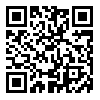 Справка о документеИсточник публикацииВ данном виде документ опубликован не был.Первоначальный текст документа опубликован в изданиях"Российская газета", N 256, 31.12.2001,"Парламентская газета", N 2-5, 05.01.2002,"Собрание законодательства РФ", 07.01.2002, N 1 (ч. 1), ст. 1.Информацию о публикации документов, создающих данную редакцию, см. в справке к этим документам.Примечание к документуКонсультантПлюс: примечание.Начало действия редакции - 25.11.2012.Окончание действия редакции - 31.12.2012.- - - - - - - - - - - - - - - - - - - - - - - - - -Изменения, внесенные Федеральным законом от 12.11.2012 N 192-ФЗ, вступили в силу по истечении 10 дней после дня официального опубликования (опубликован в "Российской газете" - 14.11.2012).О некоторых вопросах применения Особенной части Кодекса Российской Федерации об административных правонарушения, см. Постановление Пленума ВАС РФ от 17.02.2011 N 11.О применении данного документа в сфере обеспечения санитарно-эпидемиологического благополучия населения, защиты прав потребителей и потребительского рынка см. письмо Роспотребнадзора от 22.09.2005 N 0100/7716-05-32.О разъяснениях отдельных положений Кодекса Российской Федерации об административных правонарушениях см. письмо МАП РФ от 18.10.2002 N СД/15395.О некоторых вопросах, возникающих у судов при применении данного документа, см. Постановление Пленума Верховного Суда РФ от 24.03.2005 N 5.О некоторых вопросах, связанных с введением в действие Кодекса Российской Федерации об административных правонарушениях, см. Постановление Пленума ВАС РФ от 27.01.2003 N 2.О порядке введения в действие документа см. Федеральный закон от 30.12.2001 196-ФЗ.Название документа"Кодекс Российской Федерации об административных правонарушениях" от 30.12.2001 N 195-ФЗ(ред. от 12.11.2012)(с изм. и доп., вступающими в силу с 25.11.2012)

http://www.consultant.ru/popular/koap/
© КонсультантПлюс, 1992-2012